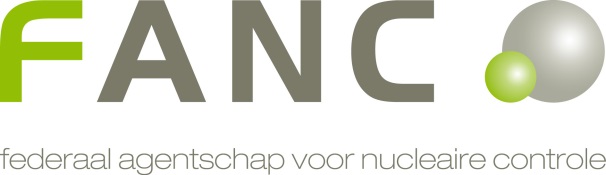 Formulier voor de melding van het serienummer van een verpakking voor het vervoer van radioactieve stoffenBijkomende informatie bij het invullen van het formulier.Vul het formulier volledig en correct in.Indien het formulier of de eventuele bijlagen informatie bevatten die gecategoriseerd zijn volgens het koninklijk besluit van 17 oktober 2011 houdende de categorisering en de bescherming van nucleaire documenten, dienen de regels voor het indienen van dit soort documenten toegepast te worden.Betekenis van de noten in het formulier :a	Verplicht in te vullen.b	Enkel in te vullen indien de informatie gekend of het veld van toepassing is.c	Nummer zoals opgenomen in de kruispuntdatabank (KBO). Enkel in te vullen voor Belgische ondernemingen of ondernemingen geregistreerd in België.d	Enkel in te vullen voor Belgische ondernemingen indien verschillend KBO-nummer of voor buitenlandse ondernemingen.e	Het document dient als bijlage toegevoegd te worden.MELDINGMELDINGMELDINGDatum melding aDatum melding aReferentie melding aReferentie melding aHUIDIGE EIGENAAR (MELDER)HUIDIGE EIGENAAR (MELDER)HUIDIGE EIGENAAR (MELDER)Naam aNaam aOndernemingsnummer cOndernemingsnummer cAdres dAdres dContactpersoonNaam aTelefoon aGSME-mail aMODEL VAN COLLOMODEL VAN COLLOMODEL VAN COLLONaam model aNaam model aIdentiteitsmerkIdentiteitsmerkVERPAKKINGVERPAKKINGVERPAKKINGSerienummer aSerienummer aVersie/optie bVersie/optie bReferentie conformiteitsattest a, eReferentie conformiteitsattest a, eSTATUSWIJZIGINGSTATUSWIJZIGINGSTATUSWIJZIGINGSoort wijziging aSoort wijziging aDatum wijziging aDatum wijziging aPlaats van opslag aPlaats van opslag aVORIGE EIGENAARVORIGE EIGENAARVORIGE EIGENAARNaam bNaam bOndernemingsnummer b, cOndernemingsnummer b, cAdres b, dAdres b, dContactpersoonNaam bTelefoon bGSME-mail bOPMERKINGENOPMERKINGENOPMERKINGEN